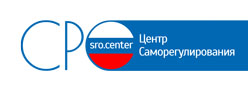 Приказ Ростехнадзора от 05.07.2011 N 356
(ред. от 29.01.2014)
"Об утверждении формы свидетельства о допуске к определенному виду или видам работ, которые оказывают влияние на безопасность объектов капитального строительства"
(Зарегистрировано в Минюсте России 19.08.2011 N 21674)Документ подготовлен sro.centerЗарегистрировано в Минюсте России 19 августа 2011 г. N 21674ФЕДЕРАЛЬНАЯ СЛУЖБА ПО ЭКОЛОГИЧЕСКОМУ, ТЕХНОЛОГИЧЕСКОМУИ АТОМНОМУ НАДЗОРУПРИКАЗот 5 июля 2011 г. N 356ОБ УТВЕРЖДЕНИИ ФОРМЫ СВИДЕТЕЛЬСТВАО ДОПУСКЕ К ОПРЕДЕЛЕННОМУ ВИДУ ИЛИ ВИДАМ РАБОТ, КОТОРЫЕОКАЗЫВАЮТ ВЛИЯНИЕ НА БЕЗОПАСНОСТЬ ОБЪЕКТОВКАПИТАЛЬНОГО СТРОИТЕЛЬСТВА(в ред. Приказа Ростехнадзора от 29.01.2014 N 35)В соответствии с частью 8 статьи 55.8 Градостроительного кодекса Российской Федерации (Собрание законодательства Российской Федерации, 2005, N 1, ст. 16; N 30, ст. 3128; 2006, N 1, ст. 10, ст. 21; N 23, ст. 2380; N 31, ст. 3442; N 50, ст. 5279; N 52, ст. 5498; 2007, N 1, ст. 21; N 21, ст. 2455; N 31, ст. 4012; N 45, ст. 5417; N 46, ст. 5553; N 50, ст. 6237; 2008, N 20, ст. 2251, ст. 2260; N 29, ст. 3418; N 30, ст. 3604, ст. 3616; N 52, ст. 6236; 2009, N 1, ст. 17; N 29, ст. 3601; N 48, ст. 5711; N 52, ст. 6419; 2010, N 31, ст. 4195, ст. 4209; N 48, ст. 6246; N 49, ст. 6410; 2011, N 13, ст. 1688; N 17, ст. 2310) приказываю:1. Утвердить форму Свидетельства о допуске к определенному виду или видам работ, которые оказывают влияние на безопасность объектов капитального строительства, согласно приложению к настоящему Приказу.2. Признать утратившим силу Приказ Федеральной службы по экологическому, технологическому и атомному надзору от 13 ноября 2010 г. N 1042 "Об утверждении формы Свидетельства о допуске к определенному виду или видам работ, которые оказывают влияние на безопасность объектов капитального строительства" (зарегистрирован Министерством юстиции Российской Федерации 21 декабря 2010 г., регистрационный N 19295, Бюллетень нормативных актов федеральных органов исполнительной власти, 2011, N 3).3. Утратил силу. - Приказ Ростехнадзора от 29.01.2014 N 35.РуководительН.Г.КУТЬИНПриложениек Приказу Федеральной службыпо экологическому, технологическомуи атомному надзоруот 5 июля 2011 г. N 356(Форма)                       Саморегулируемая организация___________________________________________________________________________                    (вид саморегулируемой организации)___________________________________________________________________________   (полное наименование саморегулируемой организации, адрес, электронный___________________________________________________________________________ адрес в сети "Интернет", регистрационный номер в государственном реестре                       саморегулируемых организаций)    ______________________________         "__" ___________________ 20__ г.        (место выдачи Свидетельства)                (дата выдачи Свидетельства)                               СВИДЕТЕЛЬСТВО     о допуске к определенному виду или видам работ, которые оказывают        влияние на безопасность объектов капитального строительства                          N ____________________    Выдано члену саморегулируемой организации _____________________________                                                  (полное наименование___________________________________________________________________________юридического лица (фамилия, имя, отчество индивидуального предпринимателя),___________________________________________________________________________ОГРН  (ОГРНИП),   ИНН,  адрес   местонахождения  (место  жительства),  дата___________________________________________________________________________рождения индивидуального предпринимателя)     Основание выдачи Свидетельства _______________________________________                                       (наименование органа управления___________________________________________________________________________саморегулируемой организации, номер протокола, дата заседания)    Настоящим  Свидетельством  подтверждается допуск к работам, указанным вприложении  к  настоящему  Свидетельству, которые   оказывают   влияние  набезопасность объектов капитального строительства.    Начало действия с "__" _________________ 20__ г.    Свидетельство без приложения не действительно.    Свидетельство выдано без ограничения срока и территории его действия.    Свидетельство выдано взамен ранее выданного __________________________.                                                                                               (дата выдачи, номер                                                                                                     Свидетельства)________________________________       _________       ____________________  (должность уполномоченного лица)          (подпись)         (инициалы, фамилия)М.П.Приложениек Свидетельству о допускек определенному виду или видамработ, которые оказывают влияниена безопасность объектовкапитального строительстваот 5 июля 2011 г. N 356           Виды работ, которые оказывают влияние на безопасность_______________________________________________________________________ <*>и о допуске к которым член ________________________________________________                         (полное наименование саморегулируемой организации,_______________________________________________________ имеет Свидетельствополное наименование члена саморегулируемой организации)_________________________________________________ вправе заключать договоры   (полное наименование члена саморегулируемой                   организации)по осуществлению организации работ по ______________________________ <***>,стоимость   которых   по   одному   договору   не   превышает  (составляет)__________________________________________________________________________.         (сумма цифрами и прописью в рублях Российской Федерации)________________________________      ___________     _____________________  (должность уполномоченного лица)          (подпись)           (инициалы, фамилия)М.П.--------------------------------<*> В зависимости от вида объектов капитального строительства указать: "объектов капитального строительства, включая особо опасные и технически сложные объекты капитального строительства, объекты использования атомной энергии", или "объектов капитального строительства, включая особо опасные и технически сложные объекты капитального строительства (кроме объектов использования атомной энергии)", или "объектов капитального строительства (кроме особо опасных и технически сложных объектов, объектов использования атомной энергии)".<**> Виды работ указываются в соответствии с Перечнем видов работ по инженерным изысканиям, по подготовке проектной документации, по строительству, реконструкции, капитальному ремонту объектов капитального строительства, которые оказывают влияние на безопасность объектов капитального строительства, утвержденным Приказом Министерства регионального развития Российской Федерации от 30 декабря 2009 г. N 624 (зарегистрирован в Минюсте России 15 апреля 2010 г., регистрационный N 16902; Российская газета, 2010, N 88), в редакции Приказа Министерства регионального развития Российской Федерации от 23 июня 2010 г. N 294 (зарегистрирован в Минюсте России 9 августа 2010 г., регистрационный N 18086; Российская газета, 2010, N 180).<***> Указать: "строительству, реконструкции и капитальному ремонту объектов капитального строительства" или "подготовке проектной документации для объектов капитального строительства".__________________________________________________________________________________N                     Наименование вида работ <**>